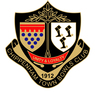 Minutes of Chippenham Town Bowls Club Committee Meeting held on 25/03/22.Those in attendance B Chalmers, A & N Cutler, M Clark, V Ringham, R FitzpatrickV Baskerville, C Lucas, M Jackson.Apologies. D WilliamsCovid Plan.  In view of escalating numbers once again, of Covid 19 it was agreed to post notice of limited numbers in changing rooms and use the 2M distancing rule, and for people to be respectful of others. Sanitiser will be available and recommended, but the onus of responsibility is on members with regard to actions and reporting of symptoms. It is proposed to travel 4 to a car but if members do not wish to do so let car driver know. People will be allowed to change shoes outside if inside is crowded.Website & Rink Booking There is a link on website to rink booking and Michelle is going to check whether the limit on omissions can be increased from 3. Roll Ups must be bookedAn e mail will be sent to members to register their interest for first friendly games with Viv B. A team will be selected from names submitted.Michelle will be available to help with problems. A laptop may be available for use in clubhouse to access website. Kay P has offered to help with website queries.Fixtures and Fixture Books & Contacts. This was checked and amendments made. The list for members will be available from 6th April.Opening Night Arrangements etc. It was decided that there would not be an event to mark opening night as in the past as the Treasurer would prefer to collect the monies and forms by e mail and BACS as this too could be affected by people not wanting to gather in large numbers. Subs can be paid after 1st April and entry forms for comps and membership forms will be posted on website. Michelle will be in clubhouse on 6th April after 6.30pm to answer questions on website issues and Ann C will also be there for anyone wanting to collect a shirt. The GREEN will not be available until morning of 14th April at 10.30am. As in recent years there will be a free competition entry for the 51 UP if members enter three other comps. Green Opening. Covered as above.Club Friendlies Vacancies etc. As above, for the first games a notice will be sent out and members will register their availability with Viv B  who will then do selection with 1 other and select a Capt. Of the Day. Viv B and Chris L will do selections for Monday mxd Tea and Biscuits.Chris N has expressed an interest in being a club coach but will not do so until he has retired a little later in the season. Places on coaching courses are filling quickly.If possible an etiquette course will be held especially for newer members and as a refresher for longer standing members.Catering. A survey will go out to members so that we can accurately gauge the feeling from club members on whether this is required and if so to what extent.Work Parties.  In appreciation of work already done Martin C has issued an e mail of thanks. He has now asked for help with outside work i.e weeding etc.Carpet fitting. This has been delayed from supplier though area to be done has also been amended. The changing rooms can be done with floor tiles taken up.Extension Proposal. A quote for a brick extension or supply only of materials has still not been received. Bob C and Martin C will contact the builder again this week. It was agreed that before we post any details in clubhouse we get as much info as possible and then a meeting of the members will be called to determine whether we proceed with brick or modular buildings.Quizz Night and Race Night. Both dates have been changed, and also the venue for Quizz will be in the sports club. Fiona has asked if we will just have 6 to a table to limit numbers. Claire B will be asked to amend the e mail that went to members.Big Bowls Weekend. This will be on 28th May from 10..00am to 2.00pm and our opponents in the Hutchens Cup have agreed we can delay the start until 2.30pm. The Sports Club are having an Open Day on 17th April and the bowls club needs to have a presence too at our green, though nothing too formal will be arranged.The Bowls Pavilion. A booking has been accepted for Tuesday mornings from 9.00am to 10.30am on the proviso that all the users have cleared from the site by 10.30 as young children are involved which could involve welfare and safeguarding issues.Travel Allowance. At present this is a break even situation but should this change then the position will have to be re-examined.A.O.B Roger J has secured a net income of £2000 from October 21 to Sept22 from sponsorship.The meeting closed at 12.30pmRAF 25/03/22